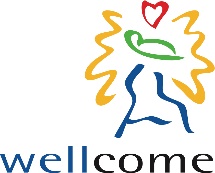 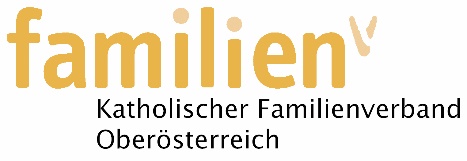 Elisabeth Asanger		Kapuzinerstr . 84, 4020 LinzTel. 0676 8776 3434 oderTel. 0732 7610 3435E-Mail: linz@wellcome-oesterreich.atwww.wellcome-oesterreich.atLeitfadenBeschreibung der Organisation: wellcome wurde 2002 in Hamburg von Rose Volz-Schmidt aufgrund persönlicher Betroffenheit gegründet. In Deutschland ist wellcome bundesweit an über 250 Standorten vertreten.Der Kath. Familienverband OÖ hat diese wertvolle Einrichtung im Herbst 2016 nach Linz geholt und unterstützt seither Familien in Zentrum Linz und Linz Urfahr. wellcome ist:Moderne Nachbarschaftshilfe für alle FamilienZeitlich begrenzte Unterstützung kein Notdienstwellcome ersetzt keine fachliche Hilfewellcome ist ein ergänzendes Angebot im Bereich der Frühen Hilfenwellcome hilft auch bei besonderen Belastungen (Mehrlingsgeburten, AlleinerzieherInnen,…)Aufgaben im wellcome Team: Die Ehrenamtliche begleitet die Familien, die Koordinatorin übernimmt die fachliche Leitungwellcome arbeitet nach einem Social Fanchise ModellBeschreibung der ehrenamtlichen Tätigkeit:Wer nach der Geburt eines Kindes keine Hilfe hat, bekommt sie von wellcome. Wie ein guter Engel kommt die Ehrenamtliche ein bis zweimal in der Woche für ca. zwei bis drei Stunden zu den Familien nach Hause, um die Eltern zu entlasten. Der wellcome Engelachtet auf das Babys, damit sich die Eltern eine kurze Auszeit gönnen könnengeht mit dem Baby spazierenbringt das Geschwisterkind zum Kindergarten oder geht mit ihm auf den Spielplatzunterstützt ganz praktisch und hört zuDabei gestaltet sich der Einsatz je nach dem persönlichen Bedarf der Familie und den Möglichkeiten des wellcome Engel.Auswahlkriterien von Ehrenamtlichen:Begeisterung für die Idee von wellcomeErfahrung mit Babys und KleinkindernZuverlässigkeit, Einfühlungsvermögen, Toleranz, Verschwiegenheit…Freude an freiwilliger ArbeitStrafregisterauszug für Kinder- und JugendhilfeLeistungen – wellcome bietet:Zeitlich überschaubare AufgabeWertschätzung durch die Familien und die Organisation Kontinuierliche fachliche Begleitung durch die TeamkoordinatorinKostenlose FortbildungsveranstaltungenErstattung der FahrtkostenHaftpflicht- und UnfallversicherungTreffen zum ErfahrungsaustauschErledigungen nach jedem Einsatz:Stundennachweis eintragenFahrtkosten notieren
Abrechnung an die Organisation retour schicken (siehe Kontakt):Alle zwei Monate bis Mitte des jeweiligen Monats z. B.15.02.15.04.15.06 usw.
Kontakt:Elisabeth AsangerKapuzinerstr . 84, 4020 LinzTel. 0676 8776 3434 oderTel. 0732 7610 3435E-Mail: linz@wellcome-oesterreich.atwww.wellcome-oesterreich.at